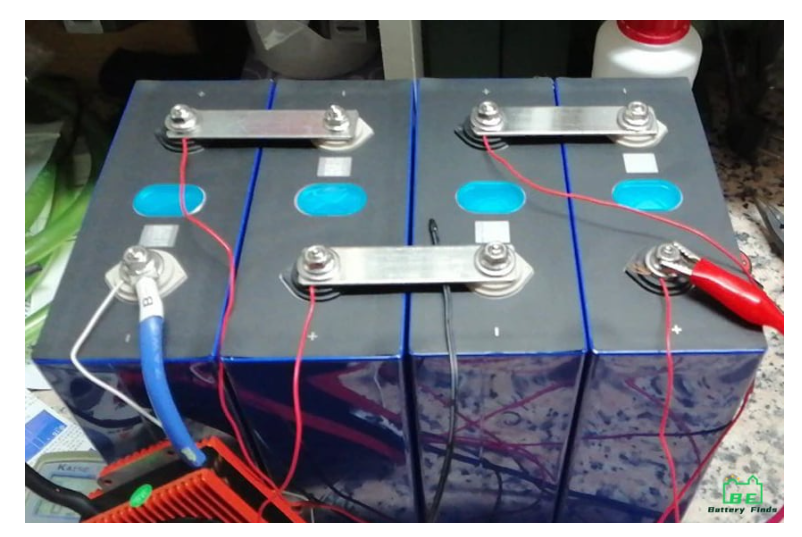 Les petits fils sont les fils de contrôle du BMSLe petit fil noir est un capteur de T°